                   به نام خداوند بخشنده مهربان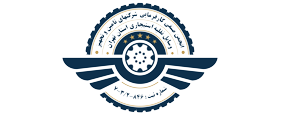 مدارک مورد نیاز جهت جهت تشکیل پرونده صلاحیت ایمنی و بهداشت شرکت هانکته:1-بیمه دفتر مرکزی و پیمان ها برای ماه قبل از در خواست صلاحیت باشد .2-در صورتی که مدیرعامل یا اعضای هیئت مدیره یا کارکنان دفتر مرکزی یا پیمان ها شرکت کلاس های آموزشی را گذرانده  موفق به اخذ گواهینامهHSE شده اند کپی آن را ضمیمه پرونده نموده و به انجمن تحویل نمایند .ردیفمدارک1اصل فیش 1.100.000 ریال که به حساب شماره  ir970220172902114636991001 بانک توسعه تعاون شعبه آزادی به نام انجمن صنفی کارفرمائی شرکت های تامین  تجهیز وسائل نقلیه استیجاری استان تهران در روی فیش حتما نام شرکت درج  عنان جهت هزینه تشکیل پرونده قید گردد2نامه در سربرگ شرکت خطاب به انجمن صنفی کارفرمائی شرکت های تامین  تجهیز وسائل نقلیه استیجاری استان تهران جهت معرفی مدیرعامل ایمیل و شماره همراه مدیر عامل3پروانه عضویت شرکت در انجمن یا عضویت شرکت در انجمن4کپی صفحات 1.2.3 و صفحه آخر اساسنامه شرکت5آگهی تاسیس/روزنامه رسمی6آگهی آخرین تغییرات آدرس و اعضای هیئت مدیره 7تاییدیه صلاحیت مسئول ایمنی8کپی مدرک تحصیلی و صفحه 1.2.3شناسنامه و کارت ملی پشت و رو مدیرعامل و اعضای هیئت مدیره(برابر اصل محضری)+ عکس پرسنلی4*39سند مالکیت /اجاره نامه دارای کد رهگیری به نام شرکت(برابر اصل محضری)10آخرین بیمه پرسنل دفتر مرکزی و پیمان ها11جدول 18 اظهارنامه مالیاتی سال98(در آمد ناخالص پیمانکاری/ارائه خدمت) و مفاصاحساب های جدول 20 اظهارنامه مالیاتی سال 98پیمان های تمام شده12لیست تجهیزات ایمنی  و حفاظت فردی روی سربرگ شرکت13کپی تمام قراردادپیمان های در حال اجرای شرکت ( تمامی صفحات ممهور به مهر شرکت)14ارائه تعهد نامه محضری در فرمی با عنوان سند تعهد غیر مالی (جهت شرکت هایی که پروژه دارند با ذکر تعداد پروژه ها و یا پروژه ندارند)15فیش مالی دوره آموزشی کارفرمایی به ازای هر نفر 3.320.000 ریال به حساب شماره 1729.211.4636991.1 بانک توسعه تعاون شعبه آزادی به نام انجمن صنفی کارفرمائی شرکت های تامین  تجهیز وسائل نقلیه استیجاری استان تهران16فیش مالی دوره آموزش کارگری به ازای هر نفر 846.000 ریال حساب شماره 1729.211.4636991.1 بانک توسعه تعاون شعبه آزادی به نام انجمن صنفی کارفرمائی شرکت های تامین  تجهیز وسائل نقلیه استیجاری استان تهرانمدارک جهت کلاس آموزش ایمنی کارفرمایی  و کارگریمدارک جهت کلاس آموزش ایمنی کارفرمایی  و کارگریتکمیل فرم های مربوطه کپی شناسنامه و کارت ملی و مدرک تحصیلی و یک قطعه عکس 4*3تکمیل فرم های مربوطه کپی شناسنامه و کارت ملی و مدرک تحصیلی و یک قطعه عکس 4*3در صورت لزوم به مسئول ایمنیدر صورت لزوم به مسئول ایمنیمعرفی نامه در سربرگ شرکت و معرفی مسئول ایمنی به همراه کپی مدرک تحصیلی و مجوز اداره کار و شماره تماس و آخرین قرارداد کارشناس ایمنی(کپی برابر اصل)معرفی نامه در سربرگ شرکت و معرفی مسئول ایمنی به همراه کپی مدرک تحصیلی و مجوز اداره کار و شماره تماس و آخرین قرارداد کارشناس ایمنی(کپی برابر اصل)